Nature CraftsHandprint treePaint brushes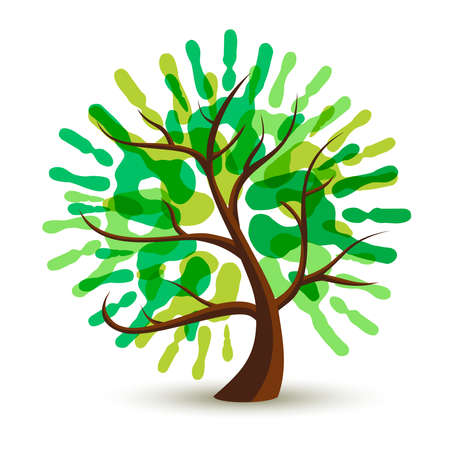 PaperPaintPaint the trunk of your tree and a few branches coming off it.Then dip your hands in some green paint and go crazy by using your handprints as leaves.Paint your own leaf!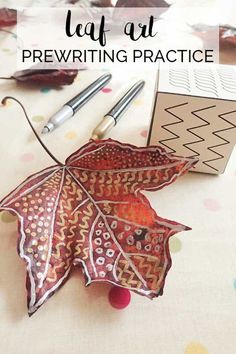 PaperScissorsPaintsCut out a leaf shape from paper.Then using your paints, you can decorate your leaf in any way you want. Leaf MonstersLeavesPaintsGlueGoogly eyes!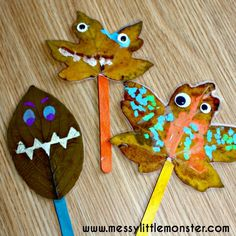 Popsicle stickDecorate the leaf with googly eyes and paint to make them look like monsters.Add the popsicle stick to the bottom with glue. Have fun! 